Урок 25.03.2020г.  По предмету «Основы технологии общестроительных работ»Тема урока: Производство каменных, электросварочных, стропальных работ.1. Общие сведения о каменных работахВиды кладкиИстория каменной кладка уходит в далекую древность.С древнейших времен строителям известны долговечность и прочность натуральных камней.Вначале каменные глыбы укладывали без раствора и крепления на сухую, затем на прокладки свинца (Воронцовский дворец в Крыму) и на растворе (собор Святого Петра в Риме, строили 100 лет. Купол d 50 м построили без лесов).Постепенно научились вести кладку в любое время года. Хотя кладка считается не индустриальной, по мнению многих специалистов кирпич остается не превзойденным по степени долговечности, качеству создаваемой отделки фасадов, простоте изготовления.Виды кладки:Бутовая – из природный камнейБутобетонная – из бута и бетонаТесовая – из обработанных камней (облицовка)Кирпичная – глиняный или силикатный кирпичМелкоблочная – из искусственных камней (шлакоблочная), из естественных камней (ракушечник, туф).Облегченная – кладка с утеплителемКладка с облицовкой – бутовая или мелкоблочная, облицовывается кирпичом или кирпичная облицовывается плитой.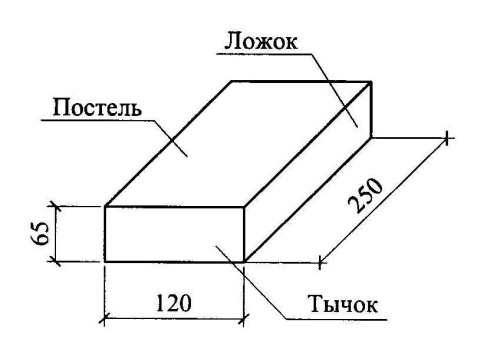 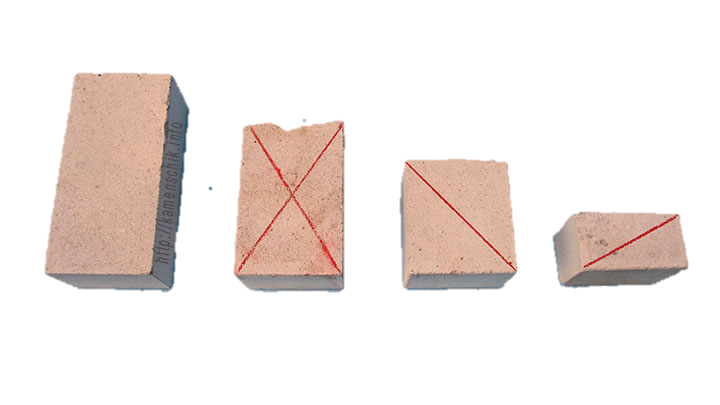 Название элементов каменной кладки:Наружные ряды – верста. Заполнение между верстами – забутовка.Ряды бывают: тычковый или  ложковый, в зависимости от того какая грань кирпича выходит на фасадную часть.Заполнение между камнями – шов.  Растворы для каменной кладкиДля чего нужен раствор:- для связки камня.- равномерно распределить усилие между камнями.- выровнять неровности на поверхности камней.- предохранить кладку от продувания и проникновения влаги.По применяемым вяжущим растворы подразделяются:- простые (на вяжущем одного вида);- сложные (на смешанных вяжущих).При производстве каменных работ в основном применяют следующие растворы:Известковые растворы – в сухих местах на небольшие нагрузки;Цементно-известковые – почти во всех кладках;Цементные растворы – при кладке столбов, перемычек, арок, сводов, подземных конструкций;Глиняные и гипсовые растворы применяют очень редко, только в сухих районах.По средней плотности растворы подразделяются на легкие (теплые) объемным весом до 1500 кг/м3, тяжелые (холодные) более 1500 кг/м3.Прочность растворов на сжатие в проектном возрасте характеризуется марками 4, 10, 25, 50, 75, 100, 150, 200. Зимой 10, 15, 35, 100, 150, 200, 300.Марки растворов указываются в проекте, обычно их состав подбирают в строительной лаборатории.Для увеличения пластичности применяют различные пластификаторы (сульфидно-спиртовая бурда, суперпластификатор С-3 и т.д.).Подвижность раствора определяется опусканием стандартного конуса: для бутовой кладки – 4-6 см, для кладки из обычного кирпича – 7-12 см, для кладки из шлакоблоков – 8-12 см.Норма по погружению конуса указывается в проекте.От степени заполнения швов  кладки бывают под расшивку, если наружные поверхности стен не оштукатуриваются и в пустошовку (1–1,5 см пустоты до грани кирпича) если стена в дальнейшем оштукатуривается.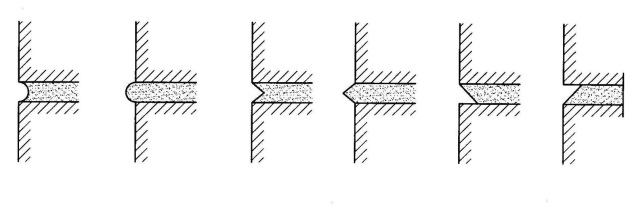 Под расшивку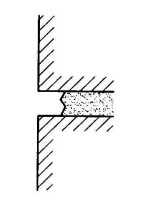 В пустошовкуТолщина кирпичной стены всегда кратна длине полукирпича: 0,5; 1; 1,5; 2; 2,5; 3; 3,5 кирпича, для перегородок применяется ¼ кирпича (т.е. кирпич на ребро).Кладку стен ведут по однорядной (цепной) системе перевязки или многорядной (пятирядной) системе перевязки швов, а столбы и узкие простенки (до 1 м) – трехрядной системой перевязки.Толщина швов горизонтальных 12 мм, вертикальных 10 мм. Допустимая - не более 15 мм и не менее 8 мм.Однорядная (цепная) система перевязки образуется чередованием тычковых и ложковых рядов.При этом поперечные вертикальные швы смещены на четверть кирпича, а продольные вертикальные швы перевязаны на полкирпича.Эта кладка считается за эталон по прочности.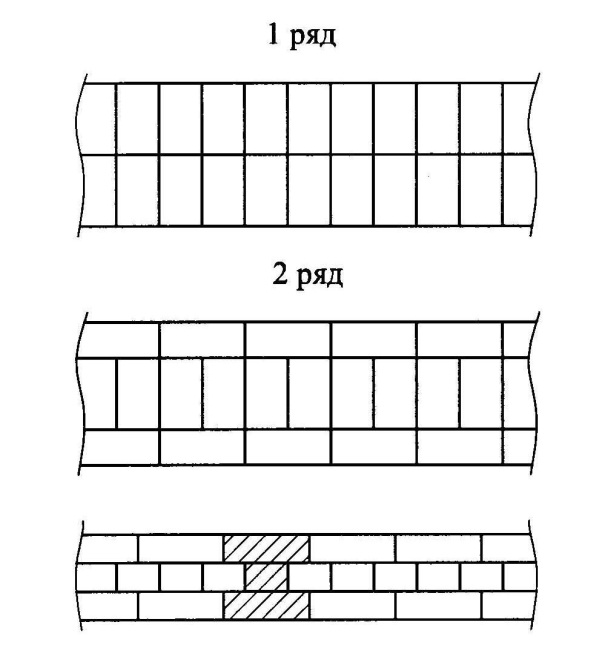 Цепная перевязка швовДостоинства кладки:- Полное перекрытие швов по вертикали.- Значительная простота и однообразие.Недостатки:- При кладке углов и простенков много надо рубить трехчетвертинок;- Кладку вести нужно только полными рядами, очень мало забутки.Цепную кладку рекомендуют в зимних условиях т.к. она более прочная.Многорядная (пятирядная) система перевязки имеет тычковые ряды через пять ложковых ряда.При этом поперечные вертикальные швы тычковых рядов смещены на четверть кирпича, а в ложковых рядах – на полкирпича.Продольные вертикальные швы (со второго по шестой ряд включительно) не перевязываются.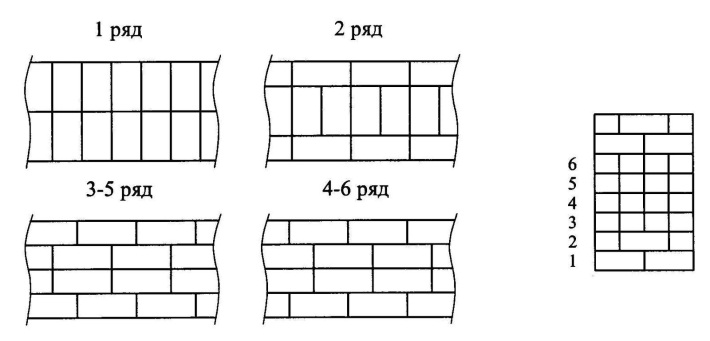 Многорядная перевязка швовПреимущества:- Прочность ее 94% от цепной.- Пятирядная менее трудоемкая, чем цепная.- В ней значительно больше забутки: при толщине стены в 2 кирпича объем забутки – 42%, а у цепной – 25%.- Меньше нужно рубить трехчетвертинок на углах.- Больше используется кирпича половинок.Трехрядная система перевязки для столбов и узких простенков образуется чередованием трех ложковых рядов и одного тычкового.При этом вертикальные поперечные швы в трех смежных рядах не перевязаны.Прочность 97% от цепной кладки.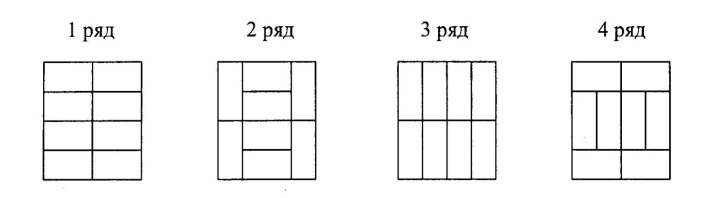 Трехрядная перевязка швов Тычковые ряды являются основными, поэтому они всегда из целых кирпичей. Ими начинают и заканчивают кладку не зависимо от вида перевязки. А также, укладывают под плиты перекрытия, карнизы, балки, мауэрлаты и т.д.Задание на дом: Зарисовать в тетрадях системы перевязки швов.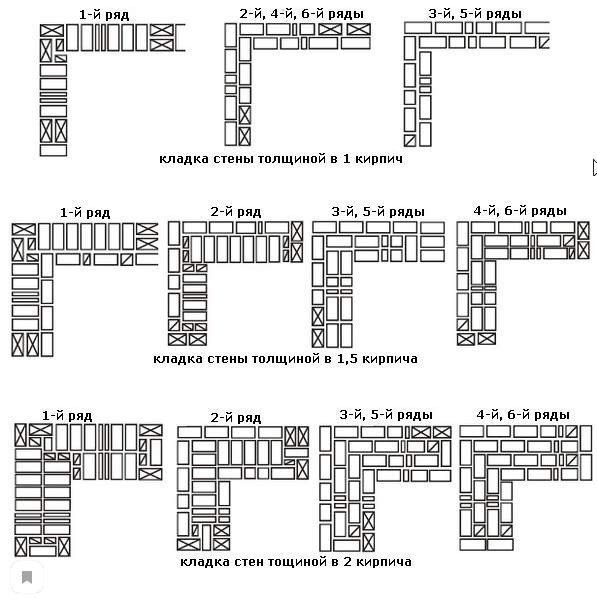 